GRAPHIC DESIGN 
PROJECT INTAKE FORM                              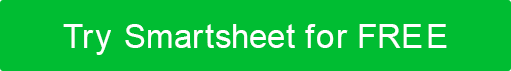 DISCLAIMERAny articles, templates, or information provided by Smartsheet on the website are for reference only. While we strive to keep the information up to date and correct, we make no representations or warranties of any kind, express or implied, about the completeness, accuracy, reliability, suitability, or availability with respect to the website or the information, articles, templates, or related graphics contained on the website. Any reliance you place on such information is therefore strictly at your own risk.GRAPHIC DESIGN INTAKE FORMGRAPHIC DESIGN INTAKE FORMGRAPHIC DESIGN INTAKE FORMGRAPHIC DESIGN INTAKE FORMGRAPHIC DESIGN INTAKE FORMGRAPHIC DESIGN INTAKE FORMREQUESTER NAMEPHONEEMAILDEPARTMENTPRIORITY LEVELORDER DATE & TIMEDATE NEEDEDDATE DELIVEREDWORK AUTHORIZED BYDEPT TO BE BILLEDTYPE(S) OF PRODUCTS REQUESTED (business cards, letterhead, print ad, etc.)TYPE(S) OF PRODUCTS REQUESTED (business cards, letterhead, print ad, etc.)TYPE(S) OF PRODUCTS REQUESTED (business cards, letterhead, print ad, etc.)TYPE(S) OF PRODUCTS REQUESTED (business cards, letterhead, print ad, etc.)TYPE(S) OF PRODUCTS REQUESTED (business cards, letterhead, print ad, etc.)TYPE(S) OF PRODUCTS REQUESTED (business cards, letterhead, print ad, etc.)REQUEST DESCRIPTIONREQUEST DESCRIPTIONREQUEST DESCRIPTIONREQUEST DESCRIPTIONREQUEST DESCRIPTIONREQUEST DESCRIPTIONIf requested piece is a new design, please be prepared to provide samples to illustrate your ideas.  If requested piece is a new design, please be prepared to provide samples to illustrate your ideas.  If requested piece is a new design, please be prepared to provide samples to illustrate your ideas.  If requested piece is a new design, please be prepared to provide samples to illustrate your ideas.  If requested piece is a new design, please be prepared to provide samples to illustrate your ideas.  If requested piece is a new design, please be prepared to provide samples to illustrate your ideas.  SERVICE REQUIREDSERVICE REQUIREDSERVICE REQUIREDELEMENTS PROVIDED BY REQUESTING PARTYELEMENTS PROVIDED BY REQUESTING PARTYELEMENTS PROVIDED BY REQUESTING PARTYPLACE AN "X" IN THE APPROPRIATE BOX OR BOXESPLACE AN "X" IN THE APPROPRIATE BOX OR BOXESPLACE AN "X" IN THE APPROPRIATE BOX OR BOXESPLACE AN "X" IN THE APPROPRIATE BOX OR BOXESPLACE AN "X" IN THE APPROPRIATE BOX OR BOXESPLACE AN "X" IN THE APPROPRIATE BOX OR BOXESWRITING AND/OR EDITINGWRITING AND/OR EDITINGTEXT/COPYTEXT/COPYGRAPHIC/WEB DESIGNGRAPHIC/WEB DESIGNGRAPHIC ELEMENTSGRAPHIC ELEMENTSPHOTOGRAPHYPHOTOGRAPHYPHOTOGRAPHYPHOTOGRAPHYILLUSTRATIONILLUSTRATIONREFERENCE MATERIAL/SAMPLESREFERENCE MATERIAL/SAMPLESPURPOSE OF PIECEPURPOSE OF PIECEPURPOSE OF PIECEPURPOSE OF PIECEPURPOSE OF PIECEPURPOSE OF PIECETARGET AUDIENCETARGET AUDIENCETARGET AUDIENCETARGET AUDIENCETARGET AUDIENCETARGET AUDIENCEEXISTING PHOTOGRAPHY AVAILABLE?EXISTING PHOTOGRAPHY AVAILABLE?EXISTING PHOTOGRAPHY AVAILABLE?IS THERE A BUDGET FOR THIS JOB?IS THERE A BUDGET FOR THIS JOB?IS THERE A BUDGET FOR THIS JOB?YESYESNONONONOYESYESI DON'T KNOWI DON'T KNOWIF YES, HOW MUCH?IF YES, HOW MUCH?TIMELINETIMELINETIMELINETIMELINETIMELINETIMELINEDATEDELIVERABLEDELIVERABLEDATEDELIVERABLEDELIVERABLEADDITIONAL NOTESADDITIONAL NOTESADDITIONAL NOTESADDITIONAL NOTESADDITIONAL NOTESADDITIONAL NOTES